FUNKCJA LOGICZNAZAPIS MATEMATYCZNY FUNKCJISYMBOL BRAMKI LOGICZNEJTABLICA PRAWDYA, B – wejścia bramki		Y – wyjście bramkiA, B – wejścia bramki		Y – wyjście bramkiA, B – wejścia bramki		Y – wyjście bramkiA, B – wejścia bramki		Y – wyjście bramkiNOT(negacja)OR(suma logiczna)NOR(negacja sumy)AND(iloczyn logiczny)NAND(negacja iloczynu)XOR(alternatywa wykluczająca)XNOR(negacja alternatywy)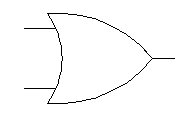 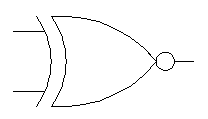 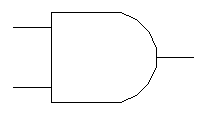 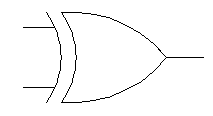 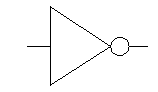 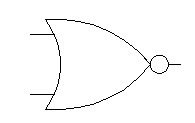 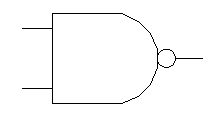 